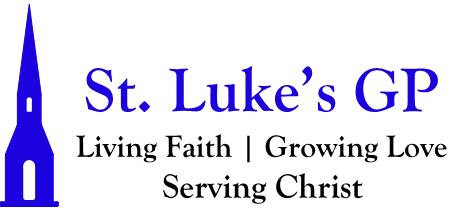 St. Luke’s Gondola Point Morning Prayer Service Service for the Third Sunday After Pentecost – June 26, 2022[Un-bolded words are said by one, Bolded words can be said by all.]PENITENTIAL RITE Speak Lord, for your servant is listening: you have the words of eternal life. See 1 Samuel 3.9; John 6.68Dear friends in Christ, as we prepare to worship almighty God, let us with penitent and obedient hearts confess our sins, that we may obtain forgiveness by his infinite goodness and mercy.Silence is kept. Most merciful God, we confess that we have sinned against you in thought, word, and deed, by what we have done and by what we have left undone. We have not loved you with our whole heart; we have not loved our neighbours as ourselves. We are truly sorry and we humbly repent. For the sake of your Son Jesus Christ, have mercy on us and forgive us, that we may delight in your will, and walk in your ways, to the glory of your name. Amen. Almighty God have mercy upon us, pardon and deliver us from all our sins, confirm and strengthen us in all goodness, and keep us in eternal life; through Jesus Christ our Lord. Amen.Opening All-Ages Song: God Has Got A Garden MORNING PRAYERLord, open our lips,And our mouth shall proclaim your praise.O God, make speed to save us.O Lord, make haste to help us.Glory to the Father, and to the Son, and to the Holy Spirit: as it was in the beginning, is now, and will be for ever. Amen. Alleluia!The Lord is our refuge and strength: O come, let us worship.Venite Psalm 95.1–7Come, let us sing to the Lord; *let us shout for joy to the rock of our salvation.Let us come before his presence with thanksgiving *and raise a loud shout to him with psalms.For the Lord is a great God, *and a great king above all gods.In his hand are the caverns of the earth, *and the heights of the hills are his also.The sea is his for he made it, *and his hands have moulded the dry land.Come, let us bow down, and bend the knee, *and kneel before the Lord our maker.For he is our God, and we are the people of his pasture and the sheep of his hand. *Oh, that today you would hearken to his voice!The Lord is our refuge and strength: O come, let us worship.PROCLAMATION OF THE WORDA reading from the first book of Kings 19:15–21.Then the Lord said to him, “Go, return on your way to the wilderness of Damascus; when you arrive, you shall anoint Hazael as king over Aram. Also you shall anoint Jehu son of Nimshi as king over Israel; and you shall anoint Elisha son of Shaphat of Abel-meholah as prophet in your place. Whoever escapes from the sword of Hazael, Jehu shall kill; and whoever escapes from the sword of Jehu, Elisha shall kill. Yet I will leave seven thousand in Israel, all the knees that have not bowed to Baal, and every mouth that has not kissed him.” So he set out from there, and found Elisha son of Shaphat, who was plowing. There were twelve yoke of oxen ahead of him, and he was with the twelfth. Elijah passed by him and threw his mantle over him. He left the oxen, ran after Elijah, and said, “Let me kiss my father and my mother, and then I will follow you.” Then Elijah said to him, “Go back again; for what have I done to you?” He returned from following him, took the yoke of oxen, and slaughtered them; using the equipment from the oxen, he boiled their flesh, and gave it to the people, and they ate. Then he set out and followed Elijah, and became his servant.The Word of the Lord: Thanks be to God.Psalm 16Protect me, O God, for I take refuge in you; *I have said to the Lord, “You are my Lord, my good above all other.”All my delight is upon the godly that are in the land, *upon those who are noble among the people.But those who run after other gods *shall have their troubles multiplied.Their libations of blood I will not offer, *nor take the names of their gods upon my lips.O Lord, you are my portion and my cup; *it is you who uphold my lot.My boundaries enclose a pleasant land; *indeed, I have a goodly heritage.I will bless the Lord who gives me counsel; *my heart teaches me, night after night.I have set the Lord always before me; *because he is at my right hand I shall not fall.My heart, therefore, is glad, and my spirit rejoices; *my body also shall rest in hope.For you will not abandon me to the grave, *nor let your holy one see the Pit.You will show me the path of life; *in your presence there is fullness of joy,and in your right hand are pleasures for evermore.Glory be to the Father, and to the Son, and to the Holy Spirit: As it was in the beginning, is now and will be for ever. Amen.A reading from the letter to the Galatians 5:1, 13–25.For freedom Christ has set us free. Stand firm, therefore, and do not submit again to a yoke of slavery.For you were called to freedom, brothers and sisters; only do not use your freedom as an opportunity for self-indulgence, but through love become slaves to one another. For the whole law is summed up in a single commandment, “You shall love your neighbor as yourself.” If, however, you bite and devour one another, take care that you are not consumed by one another. Live by the Spirit, I say, and do not gratify the desires of the flesh. For what the flesh desires is opposed to the Spirit, and what the Spirit desires is opposed to the flesh; for these are opposed to each other, to prevent you from doing what you want. But if you are led by the Spirit, you are not subject to the law. Now the works of the flesh are obvious: fornication, impurity, licentiousness, idolatry, sorcery, enmities, strife, jealousy, anger, quarrels, dissensions, factions, envy, drunkenness, carousing, and things like these. I am warning you, as I warned you before: those who do such things will not inherit the kingdom of God. By contrast, the fruit of the Spirit is love, joy, peace, patience, kindness, generosity, faithfulness, gentleness, and self-control. There is no law against such things. And those who belong to Christ Jesus have crucified the flesh with its passions and desires. If we live by the Spirit, let us also be guided by the Spirit. Let us not become conceited, competing against one another, envying one another.The word of the Lord: Thanks be to God.Song: Surrender The Lord be with you: And also with you.The Holy Gospel of our Lord Jesus Christ, according to Luke (9:51–62). Glory to You, Lord Jesus Christ.When the days drew near for him to be taken up, he set his face to go to Jerusalem. And he sent messengers ahead of him. On their way they entered a village of the Samaritans to make ready for him; but they did not receive him, because his face was set toward Jerusalem. When his disciples James and John saw it, they said, “Lord, do you want us to command fire to come down from heaven and consume them?” But he turned and rebuked them. Then they went on to another village. As they were going along the road, someone said to him, “I will follow you wherever you go.” And Jesus said to him, “Foxes have holes, and birds of the air have nests; but the Son of Man has nowhere to lay his head.” To another he said, “Follow me.” But he said, “Lord, first let me go and bury my father.” But Jesus said to him, “Let the dead bury their own dead; but as for you, go and proclaim the kingdom of God.” Another said, “I will follow you, Lord; but let me first say farewell to those at my home.” Jesus said to him, “No one who puts a hand to the plow and looks back is fit for the kingdom of God.”The Gospel of Christ: Praise be to You, O Christ.SermonBaptismal Covenant (Including the Apostles’ Creed)Do you believe in God the Father?I believe in God, The Father almighty, creator of heaven and earth.Do you believe in Jesus Christ, the Son of God?I believe in Jesus Christ, his only Son, our Lord.He was conceived by the power of the Holy Spirit and born of the Virgin Mary. He suffered under Pontius Pilate, was crucified, died, and was buried. He descended to the dead. On the third day he rose again.He ascended into heaven, and is seated at the right hand of the Father.He will come again to judge the living and the dead.Do you believe in God the Holy Spirit?I believe in God the Holy Spirit, the holy catholic Church, the communion of saints, the forgiveness of sins, the resurrection of the body, and the life everlasting.Will you continue in the apostles’ teaching and fellowship, in the breaking of bread, and in the prayers? I will, with God’s help.Will you persevere in resisting evil and, whenever you fall into sin, repent and return to the Lord? I will, with God’s help.Will you proclaim by word and example the good news of God in Christ?I will, with God’s help.Will you seek and serve Christ in all persons, loving your neighbour as yourself? I will, with God’s help.Will you strive for justice and peace among all people, and respect the dignity of every human being? I will, with God’s help.Will you strive to safeguard the integrity of God's creation, and respect, sustain and renew the life of the Earth? I will, with God’s help.INTERCESSIONSAs we stand in God’s presence, let us pray to the Lord, saying, “Lord, have mercy.”For the whole People of God, that each one may be a true and faithful servant of Christ, let us pray to the Lord. Lord, have mercy.For those drawing near to the light of faith, that the Lord will bring them to true knowledge of himself, let us pray to the Lord. Lord, have mercy.For our families and friends, that the Lord will give them joy and satisfaction in all that they do, let us pray to the Lord. Lord, have mercy.For those who are lonely, sick, hungry, persecuted, or ignored, [Our weekly prayer list can be found in this week’s bulletin.] that the Lord will comfort and sustain them, let us pray to the Lord. Lord, have mercy.For our country, that the Lord will help us to contribute to its true growth and well-being, let us pray to the Lord. Lord, have mercy.For the whole human family, that we may live together in justice and peace, let us pray to the Lord. Lord, have mercy.For all in danger, for those who are far from home, prisoners, exiles, victims of oppression: We pray for the people of Ukraine, Yemen, Myanmar, Afghanistan, Sudan, Eritrea and Ethiopia, and all who are facing the horrors of war.
We pray for peace and the laying down of weapons.
We pray for all those who fear for tomorrow, that your Spirit of comfort would draw near to them.
We pray for those with power over war or peace, for wisdom, discernment and compassion to guide their decisions.
Above all, we pray for all your precious children, at risk and in fear,
that you would hold and protect them.Grant them your salvation. Lord, hear and have mercy.Almighty God, Father of all mercies,we your unworthy servants give you humble thanks for all your goodness and loving-kindness to us and all whom you have made.We bless you for our creation, preservation, and all the blessings of this life;[Take a moment to offer your own thanksgivings to the Lord.] but above all for your immeasurable love in the redemption of the world by our Lord Jesus Christ; for the means of grace, and for the hope of glory.And, we pray, give us such an awareness of your mercies, that with truly thankful hearts we may show forth your praise, not only with our lips, but in our lives, by giving up ourselves to your service, and by walking before you in holiness and righteousness all our days; through Jesus Christ our Lord, to whom with you and the Holy Spirit, be honour and glory throughout all ages. Amen.CollectAlmighty God,you have taught us through your Son that love fulfils the law.May we love you with all our heart, all our soul, all our mind, and all our strength, and may we love our neighbour as ourselves; through Jesus Christ our Lord, who lives and reigns with you and the Holy Spirit, one God, now and for ever. Amen.The Lord’s PrayerAnd now, as our Saviour Christ has taught us, we are bold to say, Our Father, who art in heaven, hallowed be thy name, thy kingdom come, thy will be done, on earth as it is in heaven. Give us this day our daily bread. And forgive us our trespasses, as we forgive those who trespass against us. And lead us not into temptation, but deliver us from evil. For thine is the kingdom, the power, and the glory, for ever and ever. Amen.Let us bless the Lord. Thanks be to God.Hymn: Will You Come & Follow Me? (CP #430)Dismissal May the God of hope fill us with all joy and peace in believing through the power of the Holy Spirit. Amen.